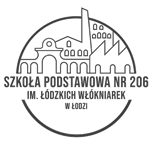 	Szkoła Podstawowa nr 206
im. Łódzkich Włókniarek w ŁodziKlasa 3b 					sala:1				wychowawca: Beata SzejnerGodz.Nr lekcjiPoniedziałekWtorekŚroda CzwartekPiątek7.35–8.2008.30-9.151ed. wczesnoszkolnaed. wczesnoszkolnaed. wczesnoszkolna9.25-10.102ed. wczesnoszkolnaed. wczesnoszkolnaed. wczesnoszkolna10.20-11.053ed. wczesnoszkolnawych. fizyczneed. wczesnoszkolnaed. wczesnoszkolnawych. fizyczne11.15-12.004wych. fizyczneed. wczesnoszkolnaed. wczesnoszkolnaed. informatycznaed. wczesnoszkolna12.20-13.055jęz. angielskied. wczesnoszkolnajęz. angielskireligiaed. wczesnoszkolna13.25-14.106religia14.20-15.05715.15-16.008etyka16.10-16.559